INTRODUCING OURSELVES Lydia:Hello! My name is Lydia, but sometimes my friends call me Lydi. I am 12 years old and I am a 6th-grade pupil.I have got green eyes and long, straight, blond hair. I am 1.57 cm tall and I am slim. I am friendly, very kind and I love ☺ music. ☺☺☺☺I like playing with my dog Boba!! I also like going out with my friends and cousins! I like playing the guitar and I like singing a lot! Well, this is me ☺☺☺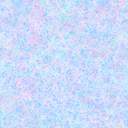 